ПРИГЛАШАЕМмастеров народных художественных промыслов принять участие в конкурсе «ТУРИСТИЧЕСКИЙ СУВЕНИР ЗАБАЙКАЛЬЯ»Дорогие друзья! Объявлен краевой конкурс «Туристический сувенир Забайкалья», который пройдет по адресу: Забайкальский край, пгт.Агинское, ул.Б.Жабона, 15, СК «Бургэд» 11-13 апреля 2024г. К участию в конкурсе приглашаются авторы и производители туристических сувениров, а также все желающие в возрасте от 15 +, проживающие на территории Забайкальского края. Представленные сувениры должны быть связаны с историей, культурой и достопримечательностями Забайкалья.Учредителями конкурса являются: Администрация Агинского Бурятского округа Забайкальского края, Министерство экономического развития Забайкальского края, Государственное учреждение культуры «Центр развития бурятской культуры Забайкальского края».Конкурс является региональным этапом Всероссийского конкурса «Туристический сувенир». Финалисты конкурса по каждой номинации примут участие в Дальневосточном окружном этапе Всероссийского конкурса «Туристический сувенир».Заявки необходимо отправить с 4 марта по 5 апреля 2024 года на адрес: agacnt@mail.ru. Ознакомиться с Положением конкурса «Туристический сувенир Забайкалья», скачать бланки заявок можно сайте http://бурятскаякультура.рф. Дополнительная информация по тел.:89144994971.Основные номинации конкурса:1) этнографический сувенир - сувенир, связанный с традициями бурятского народа, народа-этноса или этнических образований, проживающих на территории Забайкальского края;2) сувенир региона - сувенир, ассоциирующийся с Агинским Бурятским округом или Забайкальским краем, как регионом - объектом путешествия туриста;3) сувенир-игрушка - изделие, помогающее знакомиться с окружающим миром в игровой форме;4) идея сувенира - идея сувенира, проект которого не должен быть ранее реализован;5) гастрономический сувенир - напиток/еда, учитывающий наличие исторически сложившегося местного рецепта данного напитка/продукта и/или использование при его приготовлении местного сырья в качестве ключевого ингредиента;6) кейс «Гостям Забайкалья» - изделие, которое можно представить в виде подарка гостю, как память о Забайкальском крае;7) сувенир события - изделие, связанное с каким-либо туристическим событием в определенном месте и в определенное время.Информационное письмоДля всех участников краевого конкурса «Туристический сувенир Забайкалья» сообщаем дополнительную информацию:Возможные места размещения иногородних участников во время проведения краевого конкурса «Туристический сувенир Забайкалья» в пгт.Агинское 11-13 апреля 2024 года:- хостел «Кочевник», пгт. Агинское, ул.Клименко, 15, тел. 89243722288; 89242963153;- хостел «Наян Наваа», пгт.Агинское, ул.Ленина, 75, тел. 89141323296; 89245027868;- гостиница «Баян», пгт.Агинское, ул.Цыбикова, 7, тел. 89242958903;- гостиница «Алтан Сэргэ», Агинский район, с. Амитхаша, Ипподромный переулок, 2, тел. 89144887365, 8(30239)38055;- гостиница «Саран», пгт.Агинское, ул.Ленина, 59 а, тел. 89245779700, 89141499700;- гостиница «Караван - Сарай», пгт.Агинское, ул.Ленина, 212, тел. 89243700700;Для всех желающих 13 апреля 2024 года будут организованы экскурсионные туры по следующим направлениям:- «Ага Сакральная». Тур по маршруту пгт.Агинское - комплекс «Хада-Эхэ» - Дворец матери-княжны Онон - урочище Малый Батор - Тогоон Шулуун - Колыбель - Прощелина грешников - След Атланта - Камень-дом - Гэр шулуун-пгт.Агинское. Стоимость тура 3500 (три тысячи пятьсот) рублей.- Цугольский дацан. Выезд в с.Цугол Могойтуйского района. Посещение Цугольского дацана, старейшего в Забайкальском крае, уникального памятника архитектуры, основанного в 1801 году. Экскурсия по территории дацана. Посещение ступы «Уудэн сумэ», копии Храма ворот Алханая, которую Учитель Намнанай наделил способностью защищать воинов, ушедших на войну. Люди проходят через них восьмеркой, молятся об удаче и возвращении воинов домой. Стоимость тура 1900 (одна тысяча девятьсот) рублей. - Агинский дацан. Агинский район, с.Амитхаша. Бесплатная экскурсия по территории Агинского дацана с экскурсоводом.Заявки на экскурсионные туры принимаются с 1 по 10 апреля 2024 г. по телефону 8 (995)5531193.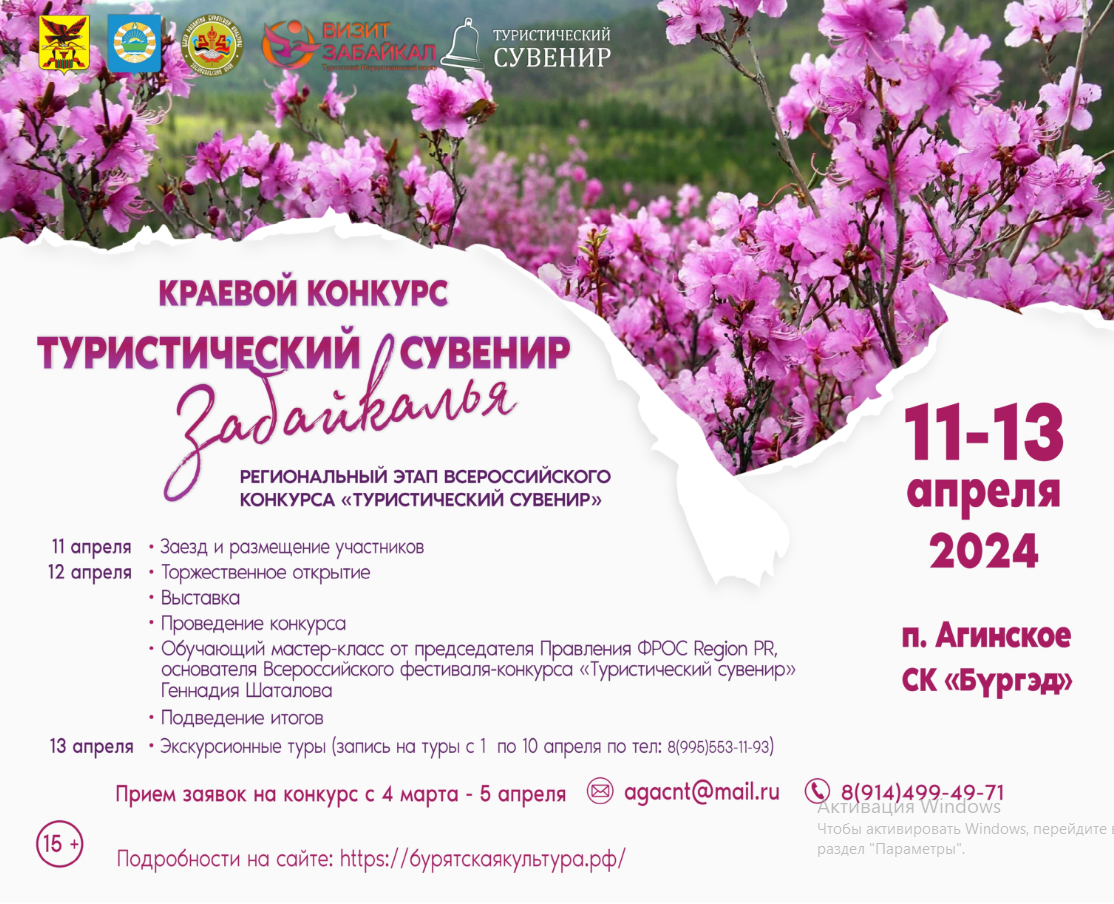 